Zajęcia zdalne  28.10.2020 r.                                          Temat dnia: Jak  pachnie 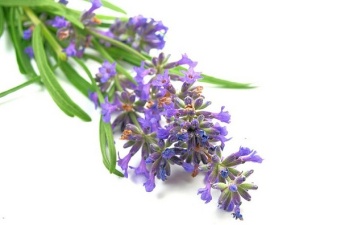 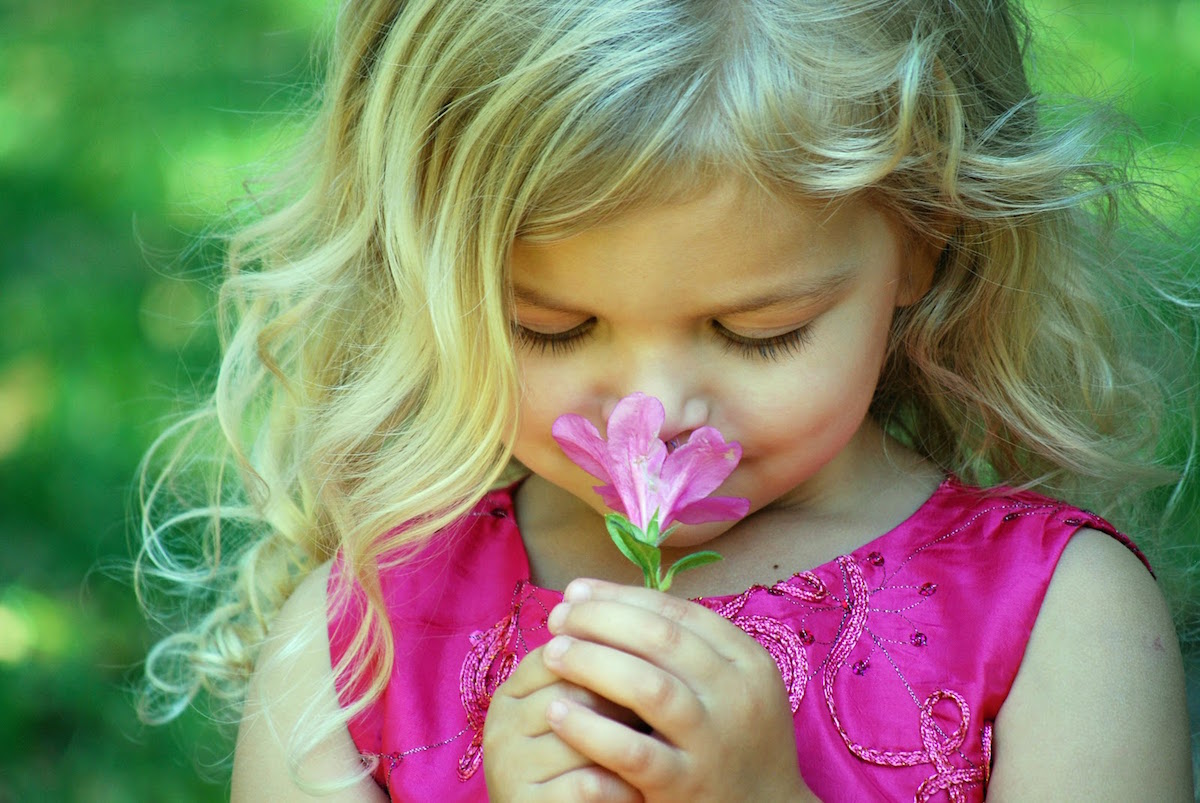 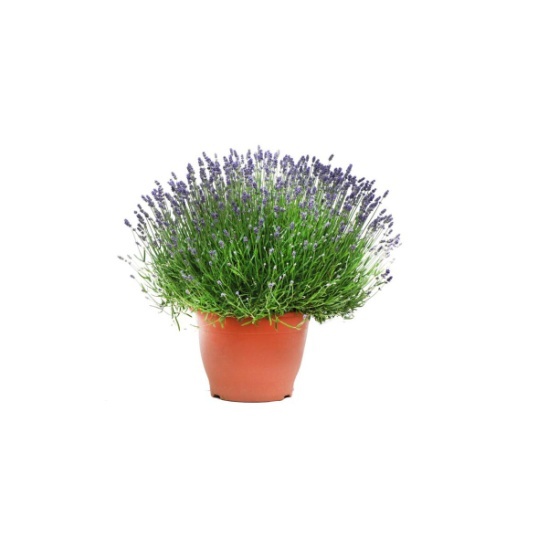 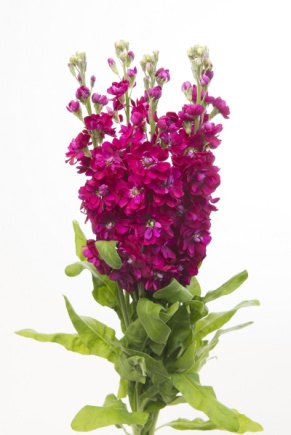 1.Co tak pachnie? – ćwiczenia rozwijające zmysł węchu. • Zabawa zapachami – nasączanie wacików kosmetycznych różnymi substancjami. Waciki kosmetyczne, różne substancje o charakterystycznych zapachach, talerzyki. N. nasącza osiem wacików kosmetycznych różnymi substancjami, np.: perfumami, olejkiem pomarańczowym, octem, olejkiem waniliowym (po dwa tą samą substancją).  Dzieci wcześniej wąchają perfumy, ocet i olejki. R. kładzie waciki na talerzykach. Dzieci wąchają waciki, a potem wskazują pary wacików, które pachną tak samo. Potem R. nasącza jeden wacik dużą ilością danej substancji, a drugi – małą jej ilością. Dzieci  wąchają jeden wacik i drugi, wskazują ten, który pachnie mocniej. 2. Zabawa z wykorzystaniem rymowanki. 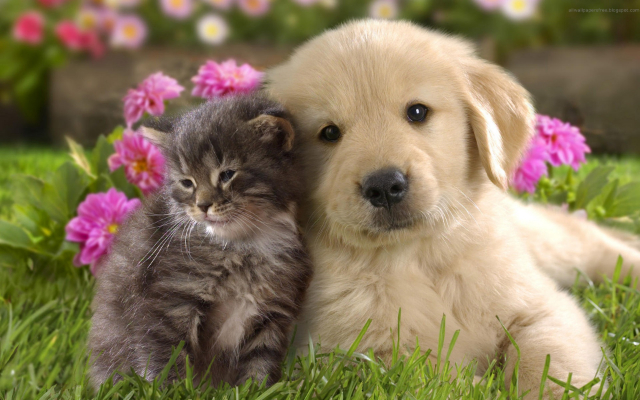 Moim nosemwącham kwiaty,zupę, kotka, liść sałaty.Wącham nosem,tu i tam,wiele już. zapachów znam. Dzieci chodzą po domu i wąchają wszystko dokoła .4.Spacer – obserwowanie zmian zachodzących w przyrodzie. Co jakiś czas dzieci głęboko wciągają nosem jesienne powietrze i wydychają je ustami. Pachnące pozdrowienia dla Rodziców a i dla moich                            Koniczynek                                                                                p. Ela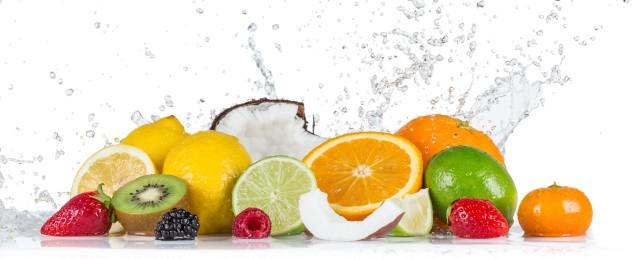 Dziękuję mamie Weroniki, Filipa i Oli  za piękne jabłuszka pomalowane paluszkami.  BRAWO !!!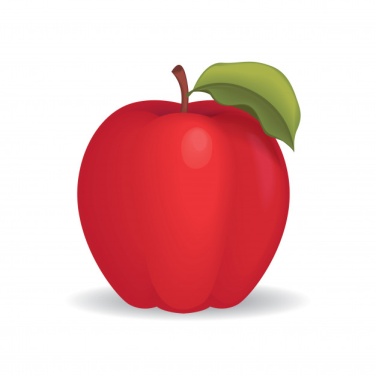 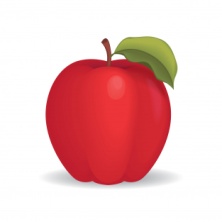 Chętne dzieci mogą wykonać domek  wg wzoru / poniżej domki do wyboru/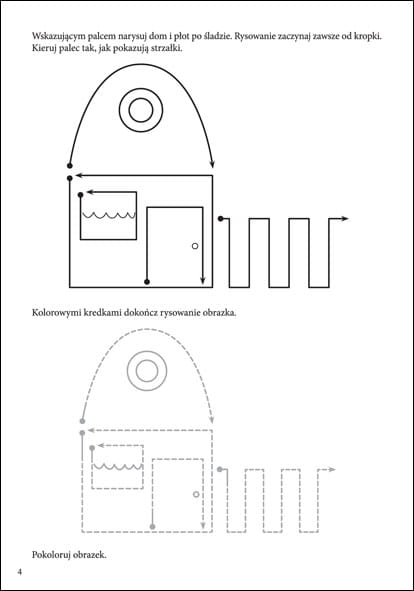 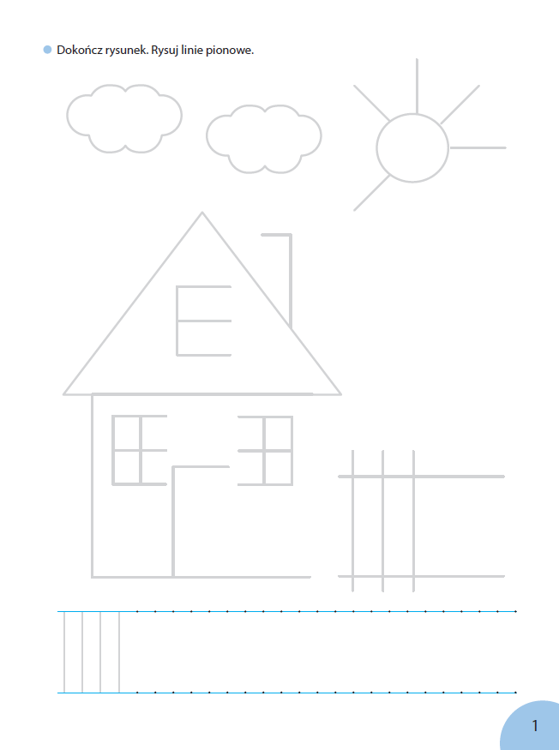 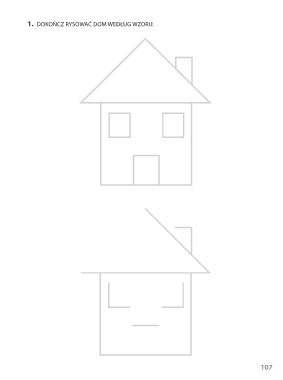 